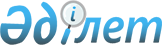 Аудандық мәслихаттың 2009 жылғы 25 желтоқсандағы (XVI сессиясы IV шақырылған) "2010 - 2012 жылдарға арналған аудандық бюджет туралы" N 1/16 шешіміне өзгерістер мен толықтырулар енгізу туралы
					
			Күшін жойған
			
			
		
					Павлодар облысы Лебяжі аудандық мәслихатының 2010 жылғы 13 тамыздағы N 2/22 шешімі. Павлодар облысы Лебяжі ауданының Әділет басқармасында 2010 жылғы 20 тамызда N 12-9-118 тіркелген. Күші жойылды - Павлодар облысы Лебяжі аудандық мәслихатының 2014 жылғы 27 маусымдағы N 1-19/135 хатымен      Ескерту. Күші жойылды - Павлодар облысы Лебяжі аудандық мәслихатының 27.06.2014 N 1-19/135 хатымен.

      Қазақстан Республикасының 2001 жылғы 23 қаңтардағы "Қазақстан Республикасындағы жергілікті мемлекеттік басқару және өзін-өзі басқару туралы" Заңының 6-бабы, 1-тармағының, 1)-тармақшасына, Қазақстан Республикасының 2008 жылғы 4 желтоқсандағы Бюджет кодексінің 109-бабы, 1-тармағына сәйкес аудандық мәслихат ШЕШІМ ЕТЕДІ:



      1. Аудандық мәслихаттың (ХVІ сессия, ІV шақырылған) 2009 жылғы 25 желтоқсандағы "2010 - 2012 жылдарға аудандық бюджет туралы" (2009 жылғы 30 желтоқсандағы N 12-9-101 нормативтік құқықтық актілерді мемлекеттік тіркеу реестірінде тіркелген және аудандық "Аққу үні" газетінде 2010 жылғы 7 қаңтардағы N 02-03 (7397) нөмірінде жарияланған) N 1/16 шешіміне келесі өзгерістер мен толықтырулар енгізілсін:



      көрсетілген шешімнің 1–тармағы мына редакцияда жазылсын:

      "1. 2010 - 2012 жылдарға арналған аудандық бюджет тиісінше 1, 2 және 3-қосымшаларға сәйкес, соның ішінде 2010 жылға мына көлемдерде бекітілсін:

      1) кірістер - 1441453 мың теңге, соның ішінде:

      салықтық түсімдер бойынша – 144850 мың теңге;

      салықтық емес түсімдер бойынша - 1461 мың теңге;

      трансферттердің түсімдері бойынша - 1295142 мың теңге;

      2) шығындар - 1446768 мың теңге;

      3) таза бюджеттік кредиттеу – 7925 мың теңге, соның ішінде:

      бюджеттік кредиттер - 8014 мың теңге;

      бюджеттік кредиттерді өтеу - 89 мың теңге;

      4) қаржы активтерімен жасалатын операциялар жөніндегі сальдо - 0 тең;

      5) бюджет тапшылығы (профицит) – -13240 мың теңге;

      6) бюджет тапшылығын қаржыландыру (профицитті колдану) - 13240 мың теңге".



      көрсетілген шешімнің 10-тармағындағы "2420" деген сандар "724" деген сандармен ауыстырылсын;



      көрсетілген шешімнің 1-қосымшасы осы шешімнің 1-қосымшасына сәйкес жаңа редакцияда жазылсын.



      2. Осы шешімнің орындалуын бақылау аудандық мәслихаттың бюджеттік саясат, әлеуметтік сала, заңдылық пен адам құқығын қорғау мәселелері жөніндегі тұрақты комиссиясына жүктелсін.



      3. Осы шешім 2010 жылдың 1 қаңтарынан бастап қолданысқа енеді.      Сессия төрағасы                            М. Смағұлов

Лебяжі аудандық мәслихаттың      

(XXII - сессия, IV шақырылған)    

2010 жылғы 13 тамыздағы N 2/22 шешіміне

1 қосымша                2010 жылға арналған аудандық бюджет
					© 2012. Қазақстан Республикасы Әділет министрлігінің «Қазақстан Республикасының Заңнама және құқықтық ақпарат институты» ШЖҚ РМК
				СанатыСанатыСанатыСанатыСанатыСом мың теңгеСыныбыСыныбыСыныбыСыныбыСом мың теңгеІшкі сыныбыІшкі сыныбыІшкі сыныбыСом мың теңгеЕрекшелігіЕрекшелігіСом мың теңгеАтауыСом мың теңге1Салықтық түсімдер144850О1Табыс салығы596412Жеке табыс салығы59641О1Төлем көзінен салық салынатын табыстардан ұсталатын жеке табыс салығы52778О2Төлем көзінен салық салынбайтын табыстардан ұсталатын жеке табыс салығы6731О3Қызметін біржолғы талон бойынша жүзеге асыратын жеке тұлғалардан алынатын жеке табыс салығы132О3Әлеуметтік салық588141Әлеуметтік салық58814О1Әлеуметтік салық58814О4Меншікке салынатын салықтар235251Мүлікке салынатын салықтар12662О1Заңды тұлғалардың және жеке кәсіпкерлердің мүлкіне салынатын салық12290О2Жеке тұлғалардың мүлкіне салынатын салық3723Жер салығы1816О1Ауыл шаруашылығы мақсатындағы жерлерге жеке тұлғалардан алынатын жер салығы92О2Елді мекендер жерлеріне жеке тұлғалардан алынатын жер салығы1149О3Өнеркәсіп, көлік, байланыс, қорғаныс жеріне және ауыл шаруашылығына арналмаған өзге де жерге салынатын жер салығы167О7Ауыл шаруашылығы мақсатындағы жерлерге заңды тұлғалардан, жеке кәсіпкерлерден,  жеке нотариустар мен адвокаттардан алынатын жер салығы170О8Елді мекендер жерлеріне заңды тұлғалардан, жеке кәсіпкерлерден, жеке нотариустар мен адвокаттардан алынатын жер салығы2384Көлік құралдарына салынатын салық8117О1Заңды тұлғалардан көлік құралдарына салынатын салық702О2Жеке тұлғалардан көлік құралдарына салынатын салық74155Бірыңғай жер салығы930О1Бірыңғай жер салығы930О5Тауарларға, жұмыстарға және қызметтерге салынатын ішкі салықтар20162Акциздер59096Заңды және жеке тұлғалар бөлшек саудада өткізетін,сондай-ақ өзінің өндірістік мұқтаждарына пайдаланылатын бензин (авиациалықты қоспағанда)56697Заңды және жеке тұлғаларға бөлшек саудада өткізетін, сондай-ақ өндірістік мұқтаждарына пайдаланатын дизель отыны243Табиғи және басқа да ресурстарды пайдаланғаны үшін түсетін түсімдер77015Жер учаскелерін пайдаланғаны үшін төлем7704Кәсіпкерлік және кәсіби қызметті жүргізгені үшін алынатын алымдар656О1Жеке кәсіпкерлерді мемлекеттік тіркегені үшін алынатын алым90О2Жекелеген қызмет түрлерімен айналысу құқығы үшін алынатын лицензиялық алым95О3Заңды тұлғаларды мемлекеттік тіркегені және филиалдар мен өкілдіктерді есептік тіркегені, сондай-ақ оларды қайта тіркегені үшін алым55О5Жылжымалы мүлікті кепілдікке салуды мемлекеттік тіркегені және кеменің немесе жасалып жатқан кеменің ипотекасы үшін алынатын алым614Көлік құралдарын мемлекеттік тіркегені, сондай-ақ оларды қайта тіркегені үшін алым1518Жылжымайтын мүлікке және олармен мәміле жасау құқығын мемлекеттік тіркегені үшін алынатын алым395О8Заңдық мәнді іс-әрекеттерді жасағаны және /немесе/ оған уәкілеттігі бар мемлекеттік органдар немесе лауазымды адамдар құжаттар бергені үшін алынатын міндетті төлемдер8541Мемлекеттік баж854О2Мемлекеттік мекемелерге сотқа берілетін талап арыздарынан алынатын мемлекеттік бажды қоспағанда, мемлекеттік баж сотқа берілетін талап арыздардан,ерекше талап ету істері арыздарынан, ерекше жүргізілетін істер бойынша арыздардан /шағымдардан/, сот бұйрығын шығару туралы өтініштерден, атқару парағының дубликатын беру туралы шағымдардан, аралық /төрелік/ соттардың және шетелдік соттардың шешімдерін мәжбүрлеп орындауға атқару парағын беру туралы шығымдардың, сот актлерінің атқару парағының және өзге де құжаттардың көшірмелерін қайта беру туралы шағымдардан алынады267О4Азаматтық хал актілерін тіркегені үшін, сондай-ақ азаматтарға азаматтық хал актілерін тіркеу туралы куәліктерді және азаматтық хал актілері жазбаларын өзгертуге, толықтыруға және қалпына келтіруге байланысты куәліктерді қайтадан бергені үшін мемлекеттік баж362О5Шетелге баруға және Қазақстан Республикасына басқа мемлекеттерден адамдарды шақыруға құқық беретін құжаттарды ресімдегені үшін, сондай-ақ осы құжаттарға өзгерістер енгізгені үшін мемлекеттік баж60О6Шетелдіктердің паспорттарына немесе оларды ауыстыратын құжаттарына Қазақстан Республикасынан кету және Қазақстан Республикасына келу құқығына виза бергені үшін мемлекеттік баж43О7Қазақстан Республикасының азаматтығын алу, Қазақстан Республикасының азаматтығына қалпына келтіру және Қазақстан Республикасының азаматтығын тоқтату туралы құжаттарды ресімдегені үшін мемлекеттік баж8О8Тұрғылықты жерін тіркегені үшін мемлекеттік баж87О9Аңшы куәлігін бергені және оны жыл сайын тіркегені үшін мемлекеттік баж710Жеке және заңды тұлғалардың азаматтық, қызметтік қаруының /аңшылық суық қаруды, белгі беретін қаруды, ұнғысыз атыс қаруын, механикалық шашыратқыштарды, көзден жас ағызатын немесе тітіркендіретін заттар толтырылған аэрозольді және басқа құрылғыларды, үрлемелі қуаты 7,5 Дж-дан аспайтын пневматикалық қаруды қоспағанда және калибрі 4,5 мм-ге дейінгілерін қоспағанда/ әрбір бірлігін тіркегені және қайта тіркегені үшін алынатын мемлекеттік баж202Салықтық емес түсімдер1461О1Мемлекеттік меншіктен түсетін кірістер1605Мемлекет меншігіндегі мүлікті жалға беруден түсетін кірістер160О4Коммуналдық меншіктегі мүлікті жалдаудан түсетін кірістер160О6Басқа да салықтық емес түсімдер13011Басқа да салықтық емес түсімдер1301О9Жергіліктік бюджетке түсетін салықтық емес басқа да түсімдер13014Трансферттердің түсімдері12951422Мемлекеттік басқарудын жоғары тұрған органдарынан түсетін трансферттер12951422Облыстық бюджеттен түсетін трансферттер129514201Ағымдағы нысаналы трансферттер16151602Нысаналы даму трансферттері2003603Субвенциялар1113590Барлық кірістер1441453Функционалдық топФункционалдық топФункционалдық топФункционалдық топФункционалдық топСома мыңКіші функцияКіші функцияКіші функцияКіші функцияСома мыңБюджеттік бағдарламалардың әкімшісіБюджеттік бағдарламалардың әкімшісіБюджеттік бағдарламалардың әкімшісіСома мыңБағдарламаБағдарламаСома мыңАтауыСома мың123456II. Шығындар1446768О1Жалпы сипаттағы мемлекеттік қызметтер1744871Мемлекеттік басқарудың жалпы функцияларын орындайтын өкілді, атқарушы және басқа органдар157556112Аудан (облыстық маңызы бар қала) мәслихатының аппараты12188ОО1Аудан (облыстық маңызы бар қала) мәслихатының қызметін қамтамасыз ету жөніндегі қызметтер12188122Аудан (облыстық маңызы бар қала) әкiмiнiң аппараты45005ОО1Аудан (облыстық маңызы бар қала) әкiмiнiң қызметін қамтамасыз ету жөніндегі қызметтер45005123Қаладағы аудан, аудандық маңызы бар қала, кент, ауыл (село), ауылдық (селолық) округ әкімінің аппараты100363ОО1Қаладағы аудан, аудандық маңызы бар қаланың, кент, ауыл (село), ауылдық (селолық) округ әкімінің қызметін қамтамасыз ету жөніндегі қызметтер1003632Қаржылық қызмет6896452Ауданның (облыстық маңызы бар қаланың) қаржы бөлімі6896ОО1Аудандық бюджетті орындау және коммуналдық меншікті (облыстық маңызы бар қала) саласындағы мемлекеттік саясатты іске асыру жөніндегі қызметтер6803ОО3Салық салу мақсатында мүлікті бағалауды жүргізу935Жоспарлау және статистикалық қызмет10035453Ауданның (облыстық маңызы бар қаланың) экономика және бюджеттік жоспарлау бөлімі10035ОО1Экономикалық саясатты, мемлекеттік жоспарлау жүйесін қалыптастыру және дамыту және аудандық (облыстық маңызы бар қаланы) басқару саласындағы мемлекеттік саясатты іске асыру жөніндегі қызметтер10035О2Қорғаныс38621Әскери мұқтаждар3862122Аудан (облыстық маңызы бар қала) әкiмiнiң аппараты3862ОО5Жалпыға бірдей әскери міндетті атқару шеңберіндегі іс-шаралар3862О4Білім беру8368921Мектепке дейінгі тәрбие және оқыту58889123Қаладағы аудан, аудандық маңызы бар қала, кент, ауыл (село), ауылдық (селолық) округ әкімінің аппараты58889ОО4Мектепке дейінгі тәрбие ұйымдарын қолдау588892Бастауыш, негізгі орта және жалпы орта білім беру720282123Қаладағы аудан, аудандық маңызы бар қала, кент, ауыл (село), ауылдық (селолық) округ әкімінің аппараты3158ОО5Ауылдық (селолық) жерлерде балаларды мектепке дейін тегін алып баруды және кері алып келуді ұйымдастыру3158464Ауданның (облыстық маңызы бар қаланың) білім бөлімі717124ОО3Жалпы білім беру7171249Білім беру саласындағы өзге де қызметтер57721464Ауданның (облыстық маңызы бар қаланың) білім бөлімі35447ОО1Жергілікті деңгейде білім беру саласындағы мемлекеттік саясатты іске асыру жөніндегі қызметтер8504ОО5Ауданның (облыстық маңызы бар қаланың) мемлекеттік білім беру мекемелер үшін оқулықтар мен оқу-әдістемелік кешендерді сатып алу және жеткізу8413ОО7Аудандық (қалалық) ауқымдағы мектеп олимпиадаларын және мектептен тыс іс-шараларды өткізу2530О11Өңірлік жұмыспен қамту және кадрларды қайта даярлау стратегиясын іске асыру шеңберінде білім беру объектілерін күрделі, ағымды жөндеу16000467Ауданның (облыстық маңызы бар қаланың) құрылыс бөлімі22274О37Білім беру объектілерін салу және реконструкциялау22274О5Денсаулық сақтау3219Денсаулық сақтау саласындағы өзге де қызметтер321123Қаладағы аудан, аудандық маңызы бар қала, кент, ауыл (село), ауылдық (селолық) округ әкімінің аппараты321ОО2Ерекше жағдайларда сырқаты ауыр адамдарды дәрігерлік көмек көрсететін ең жақын денсаулық сақтау ұйымына жеткізуді ұйымдастыру321О6Әлеуметтік көмек және әлеуметтік қамсыздандыру1011962Әлеуметтік көмек87331123Қаладағы аудан, аудандық маңызы бар қала, кент, ауыл (село), ауылдық (селолық) округ әкімінің аппараты7339ОО3Мұқтаж азаматтарға үйінде әлеуметтік көмек көрсету7339451Ауданның (облыстық маңызы бар қаланың) жұмыспен қамту және әлеуметтік бағдарламалар бөлімі79992ОО2Еңбекпен қамту бағдарламасы24260ОО5Мемлекеттік атаулы әлеуметтік көмек2150ОО7Жергілікті өкілетті органдардың шешімі бойынша мұқтаж азаматтардың жекелеген топтарына әлеуметтік көмек39667О1ОҮйден тәрбиеленіп оқытылатын мүгедек балаларды материалдық қамтамасыз ету697О1618 жасқа дейінгі балаларға мемлекеттік жәрдемақылар6820О17Мүгедектерді оңалту жеке бағдарламасына сәйкес, мұқтаж мүгедектерді міндетті гигиеналық құралдармен қамтамасыз етуге, және ымдау тілі мамандарының, жеке көмекшілердің қызмет көрсету2982О19Ұлы Отан соғысындағы Жеңістің 65 жылдығына орай Ұлы Отан соғысының қатысушылары мен мүгедектеріне Тәуелсіз Мемлекеттер Достастығы елдері бойынша, Қазақстан Республикасының аумағы бойынша жол жүруін, сондай-ақ оларға және олармен бірге жүретін адамдарға Мәскеу, Астана қалаларында мерекелік іс-шараларға қатысуы үшін тамақтануына, тұруына, жол жүруіне арналған шығыстарын төлеуді қамтамасыз ету351О2ОҰлы Отан соғысындағы Жеңістің 65 жылдығына орай Ұлы Отан соғысының қатысушылары мен мүгедектеріне, сондай-ақ оларға теңестірілген, оның ішінде майдандағы армия құрамына кірмеген, 1941 жылғы 22 маусымнан бастап 1945 жылғы 3 қыркүйек аралығындағы кезеңде әскери бөлімшелерде, мекемелерде, әскери-оқу орындарында әскери қызметтен өткен,запасқа босатылған (отставка) "1941 - 1945 жж. Ұлы Отан соғысында Германияны жеңгенi үшiн" медалімен немесе "Жапонияны жеңгені үшін" медалімен марапатталған әскери қызметшілерге, Ұлы Отан соғысы жылдарында тылда кемінде алты ай жұмыс істеген (қызметте болған) адамдарға біржолғы материалдық көмек төлеу30659Әлеуметтік көмек және әлеуметтік қамтамасыз ету салаларындағы өзге де қызметтер13865451Ауданның (облыстық маңызы бар қаланың) жұмыспен қамту және әлеуметтік бағдарламалар бөлімі13865ОО1Жергілікті деңгейде халық үшін әлеуметтік бағдарламаларды жұмыспен қамтуды қамтамасыз етуді іске асыру саласындағы мемлекеттік саясатты іске асыру жөніндегі қызметтер13309О11Жәрдемақыларды және басқа да әлеуметтік төлемдерді есептеу, төлеу мен жеткізу бойынша қызметтерге ақы төлеу556О7Тұрғын үй-коммуналдық шаруашылық666071Тұрғын үй-шаруашылығы5021458Ауданның (облыстық маңызы бар қаланың) тұрғын үй-коммуналдық шаруашылығы, жолаушылар көлігі және автомобиль жолдары бөлімі5021ОО3Мемлекеттік тұрғын үй қорының сақталуын ұйымдастыру3351ОО4Азаматтардың жекелеген санаттарын тұрғын үймен қамтамасыз ету16702Коммуналдық шаруашылық41234458Ауданның (облыстық маңызы бар қаланың) тұрғын үй-коммуналдық шаруашылығы, жолаушылар көлігі және автомобиль жолдары бөлімі41234О12Сумен жабдықтау және су бөлу жүйесінің қызмет етуі11217О26Ауданның (облыстық маңызы бар қаланың) коммуналдық меншігіндегі жылу жүйелерін қолдануды ұйымдастыру2960О3ОӨңірлік жұмыспен қамту және кадрларды қайта даярлау стратегиясын іске асыру шеңберінде инженерлік коммуникациялық инфрақұрылымды жөндеу және елді-мекендерді көркейту270573Елді-мекендерді көркейту20352123Қаладағы аудан,аудандық маңызы бар қала,кент, ауыл (село), ауылдық (селолық) округ әкімінің аппараты20352ОО8Елді мекендерде көшелерді жарықтандыру5883ОО9Елді мекендердің санитариясын қамтамасыз ету4266О10Жерлеу орындарын күтіп-ұстау және туысы жоқ адамдарды жерлеу1381О11Елді мекендерді абаттандыру мен көгалдандыру8822О8Мәдениет, спорт, туризм және ақпараттық кеңістік898091Мәдениет саласындағы қызмет49624123Қаладағы аудан, аудандық маңызы бар қала, кент, ауыл (село), ауылдық (селолық) округ әкімінің аппараты507ОО6Жергілікті деңгейде мәдени-демалыс жұмыстарын қолдау507455Ауданның (облыстық маңызы бар қаланың) мәдениет және тілдерді дамыту бөлімі49117ОО3Мәдени-демалыс жұмысын қолдау491172Спорт2600465Ауданның (облыстық маңызы бар қаланың) дене шынықтыру және спорт бөлімі2600ОО6Аудандық (облыстық маңызы бар қалалық) деңгейде спорттық жарыстар өткізу2053ОО7Әртүрлi спорт түрлерi бойынша аудан (облыстық маңызы бар қала) құрама командаларының мүшелерiн дайындау және олардың облыстық спорт жарыстарына қатысуы5473Ақпараттық кеңістік25268455Ауданның (облыстық маңызы бар қалалық) мәдениет және тілдерді дамыту бөлімі18358ОО6Аудандық (қалалық) кітапханалардың жұмыс істеуі18118ОО7Мемлекеттік тілді және Қазақстан халықтарының басқа да тілдерін дамыту240456Ауданның (облыстық маңызы бар қаланың) ішкі саясат бөлімі6910ОО2Газеттер мен журналдар арқылы мемлекеттік ақпараттық саясат жүргізу жөніндегі қызметтер6710ОО5Телерадио хабарларын тарату арқылы мемлекеттік ақпараттық саясатты жүргізу жөніндегі қызметтер2009Мәдениет, спорт, туризм және ақпараттық кеңістікті ұйымдастыру жөніндегі өзге де қызметтер12317455Ауданның (облыстық маңызы бар қаланың) мәдениет және тілдерді дамыту бөлімі3606ОО1Жергілікті деңгейде тілдерді және мәдениетті дамыту саласындағы мемлекеттік саясатты іске асыру жөніндегі қызметтер3606456Ауданның (облыстық маңызы бар қаланың) ішкі саясат бөлімі5140ОО1Жергілікті деңгейде ақпарат, мемлекеттілікті нығайту және азаматтардың әлеуметтік сенімділігін қалыптастыру саласында мемлекеттік саясатты іске асыру жөніндегі қызметтер4650ОО3Жастар саясаты саласындағы өңірлік бағдарламаларды іске асыру490465Ауданның (облыстық маңызы бар қаланың) дене шынықтыру және спорт бөлімі3571ОО1Жергілікті деңгейде дене шынықтыру және спорт саласындағы мемлекеттік саясатты іске асыру жөніндегі қызметтер357110Ауыл, су, орман, балық шаруашылығы, ерекше қорғалатын табиғи аумақтар, қоршаған ортаны және жануарлар дүниесін қорғау, жер қатынастары509111Ауыл шаруашылығы14403462Ауданның (облыстық маңызы бар қаланың) ауыл шаруашылығы бөлімі9946ОО1Жергілікті деңгейде ауыл шаруашылығы саласындағы мемлекеттік саясатты іске асыру жөніндегі қызметтер9946473Ауданның (облыстық маңызы бар қаланың) ветеринария бөлімі2702ОО1Жергілікті деңгейде ветеринария саласындағы мемлекеттік саясатты іске асыру жөніндегі қызметтер2502ОО4Мемлекеттік органдарды материалдық-техникалық жарақтандыру200453Ауданның (облыстық маңызы бар қаланың) экономика және бюджеттік жоспарлау бөлімі1755О99Республикалық бюджеттен берілетін нысаналы трансферттер есебінен ауылдық елді мекендер саласының мамандарын әлеуметтік қолдау шараларын іске асыру17552Су шаруашылығы20186467Ауданның (облыстық маңызы бар қаланың)  құрылыс бөлімі20186О12Су шаруашылығының объектілерін дамыту201866Жер қатынастары5607463Ауданның (облыстық маңызы бар қаланың) жер қатынастары бөлімі5607ОО1Аудан (облыстық маңызы бар қала) аумағында жер қатынастарын реттеу саласындағы мемлекеттік саясатты іске асыру жөніндегі қызметтер5212ОО6Аудандық маңызы бар қалалардың, кенттердiң, ауылдардың (селолардың), ауылдық (селолық) округтердiң шекарасын белгiлеу кезiнде жүргiзiлетiн жерге орналастыру3959Ауыл, су, орман, балық шаруашылығы және қоршаған ортаны қорғау мен жер қатынастары саласындағы өзге де қызметтер10715473Ауданның (облыстық маңызы бар қаланың) ветеринария бөлімі10715О11Эпизоотияға қарсы іс-шаралар жүргізу1071511Өнеркәсіп, сәулет, қала құрылысы және құрылыс қызметі92092Сәулет, қала құрылысы және құрылыс қызметі9209467Ауданның (облыстық маңызы бар қаланың) құрылыс бөлімі5342ОО1Жергілікті деңгейде құрылыс саласындағы мемлекеттік саясатты іске асыру жөніндегі қызметтер5342468Ауданның (облыстық маңызы бар қаланың) сәулет және қала құрылысы бөлімі3867ОО1Жергілікті деңгейде сәулет және қала құрылысы саласындағы мемлекеттік саясатты іске асыру жөніндегі қызметтер386712Көлік және коммуникация592941Автомобиль көлігі47294123Қаладағы аудан, аудандық маңызы бар қала, кент, ауыл (село), ауылдық (селолық) округ әкімінің аппараты5776О13Аудандық маңызы бар қалаларда, кенттерде, ауылдарда (селоларда), ауылдық (селолық) округтерде автомобиль жолдарының жұмыс істеуін қамтамасыз ету5776458Ауданның (облыстық маңызы бар қаланың) тұрғын үй-коммуналдық шаруашылығы, жолаушылар көлігі және автомобиль жолдары бөлімі41518О23Автомобиль жолдарының жұмыс істеуін қамтамасыз ету415189Көлік және коммуникациялар саласындағы өзге де қызметтер12000458Ауданның (облыстық маңызы бар қаланың) тұрғын үй-коммуналдық шаруашылығы,жолаушылар көлігі және автомобиль жолдары бөлімі12000ОО8Өңірлік жұмыспен қамту және кадрларды қайта даярлау стратегиясын іске асыру шеңберінде аудандық маңызы бар автомобиль жолдарын, қала және елді-мекендер көшелерін жөндеу және ұстау10000О24Кентішілік (қалаішілік) және ауданішілік қоғамдық жолаушылар тасымалдарын ұйымдастыру200013Басқалар193043Кәсіпкерлік қызметті қолдау және бәсекелестікті қорғау5781469Ауданның (облыстық маңызы бар қаланың) кәсіпкерлік бөлімі5781ОО1Жергілікті деңгейде кәсіпкерлік пен өнеркәсіпті дамыту саласындағы мемлекеттік саясатты іске асыру жөніндегі қызметтер5297ОО3Кәсіпкерлік қызметті қолдау284ОО5Мемлекеттік органдарды материалдық-техникалық жарақтандыру2009Басқалар13523452Ауданның (облыстық маңызы бар қаланың) қаржы бөлімі724О12Ауданның (облыстық маңызы бар қаланың) жергілікті атқарушы органының резерві724458Ауданның (облыстық маңызы бар қаланың) тұрғын үй-коммуналдық шаруашылығы, жолаушылар көлігі және автомобиль жолдары бөлімі12799ОО1Жергілікті деңгейде тұрғын үй-коммуналдық шаруашылығы, жолаушылар көлігі және автомобиль жолдары саласындағы мемлекеттік саясатты іске асыру жөніндегі қызметтер1279915Трансферттер348761Трансферттер34876452Ауданның (облыстық маңызы бар қаланың) қаржы бөлімі34876ОО6Нысаналы пайдаланылмаған (толық пайдаланылмаған) трансферттерді қайтару137О2ОБюджет саласындағы еңбекақы төлеу қорының өзгеруіне байланысты жоғары тұрған бюджеттерге берілетін ағымдағы нысаналы трансферттер34739III. Таза бюджеттік кредиттеу7925Бюджеттік кредиттер801410Ауыл, су, орман, балық шаруашылығы, ерекше қорғалатын табиғи аумақтар, қоршаған ортаны және жануарлар дүниесін қорғау, жер қатынастары80141Ауыл шаруашылығы8014453Ауданның (облыстық маңызы бар қаланың) экономика және бюджеттік жоспарлау бөлімі8014ОО6Ауылдық елді мекендердің әлеуметтік саласының мамандарын әлеуметтік қолдау шараларын іске асыру үшін бюджеттік кредиттер80145Бюджеттік кредиттерді өтеу89О1Бюджеттік кредиттерді өтеу891Мемлекеттік бюджеттен берілген бюджеттік кредиттерді өтеу89IV. Қаржы активтерімен жасалатын операциялар бойынша сальдо0Қаржы активтерін сатып алу0V. Бюджет дефициті (профициті)-13240VI. Бюджет дефицитін (профицитті қолдану) қаржыландыру13240